Colegio San Manuel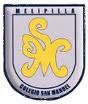 Asignatura: Matemática		Profesor: Claudio Zavala OvalleCurso: 4º básicoGUIA Nº2 APOYO AL HOGAR                                                                     CIENCIAS NATURALESNOMBRE: ______________________________________________FECHA: _________________Actividad de proceso : Noticia científicaDesarrollar noticia científica según las instrucciones entregadas en clase (La noticia debe llevar:título, RESUMEN 10 líneas, dibujo y fuente bibliográfica).Crear un gráfico de BARRAS, usando los datos de la tabla 1: valor de la Fuerza Peso (N) versus distintos valores de la masa (Kg) de ciertos cuerpos u objetos. Recuerda que la Fuerza se mide en Newton (N) y la masa de un cuerpo u objeto en kilogramos (kg). Considerar de igual manera, que estamos en el planeta TIERRA, ya que si estamos en otro lugar del universo, la aceleración de gravedad, sería diferente, y por ello los valores de la fuerza peso, también cambiarían, por ello para simplificar los cálculos se considera que la aceleración de gravedad tiene un valor de 10 m/s². RECUERDA, escribir la fuente bibliográfica, colorear las barras (simbología),  asignar un título.Tabla 1: Masa (kg) de ciertos objetos versus la fuerza peso (N) de los mismos.Fuente: Elaboración propiaOBJETIVOS DE APRENDIZAJE:Resumir noticias científicas desde internet o texto de estudioHABILIDADES: desarrollar las técnicas de búsqueda desde fuentes bibliográficas. Conectar la ciencia con otras áreas del conocimiento.INDICACIONES GENERALES:Desarrollar actividades solicitadas en el cuaderno de estudio. Pintar con mínimo 3 colores las imágenes que deba realizar. RESUMIR la información desde fuentes bibliográficas fidedignas de internet o textos.INDICACIONES GENERALES:Desarrollar actividades solicitadas en el cuaderno de estudio. Pintar con mínimo 3 colores las imágenes que deba realizar. RESUMIR la información desde fuentes bibliográficas fidedignas de internet o textos.Masa (Kg)  (Eje horizontal)Fuerza peso (N)  (Eje vertical)110220330440550660